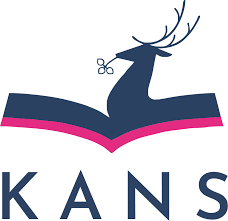 NOTEBOOKS OF THE FACULTY OF MEDICAL AND TECHNICAL SCIENCES............................................................................(name and surname)............................................................................(address)CONSENT TO PUBLICATION OF IMAGEBearing in mind my rights under the Act on Copyright and Related Rights of 4 February 1994 (consolidated text Journal of Laws of 2006, No. 90, item 631, as amended), I hereby declare that I consent to the gratuitous and time-unlimited use of my image presented in the photograph(s) by …………………………………………………........ in an article entitled .....................................................................................................................................................................................................................................................................................................................................................................................................................................................................published in the journal "ZESZYTY WYDZIAŁU NAUK MEDYCZNYCH I TECHNICZNYCH”  (number ................. year of publication.................. )............................................................................(signature).......................................................................(place, date)